                               	     OKRESNÝ ÚRAD  ŽILINA – odbor školstva, Vysokoškolákov 8556/33B,  ŽILINA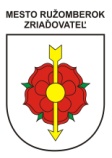 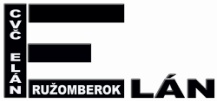                 	                   CENTRUM  VOĽNÉHO ČASU  V RUŽOMBERKU                    Vybavuje :	                     Telefón :		E-mail :		                  Ružomberok                      I.Maceková	                  0914 335 968	   cvcrbksport@gmail.com	                     19. 11. 2018                                                                                                               V Y H O D N O T E N I EOKRESNÉHO  KOLA  V  STOLNOM  TENISE  ŽIAKOV  ZŠVYHLASOVATEĽ :		Ministerstvo školstva, vedy, výskumu a športu SR BratislavaORGANIZÁTOR :		z poverenia OÚ-OŠ v Žiline organizuje CVČ Elán SPOLUORGANIZÁTOR :	ŠK ST RužomberokTERMÍN KONANIA :		16.  11.  2018 MIESTO KONANIA :		stolnotenisová hala ŠKST RužomberokÚČASŤ :			- 11 družstiev žiakov ZŠ okresu Ružomberokžiaci					42 účastníkov				komisia – rozhodca              		   1 účastníkorg. štáb – organizátori, ped. dozor		 13 účastníkov				spolu					 56 účastníkov	ROZHODCA :			p. Cibulka Roman  – ŠK ST RužomberokV Ý S L E D K YPoradie v A skupine : 	1. ZŠ s MŠ Ľubochňa2. ZŠ Bystrická cesta RK3. Gymn. sv. Andreja RK4. ZŠ s MŠ Lipt. LúžnaPoradie v B skupine : 	1. ZŠ Černová RK			2. ZŠ Klačno RK3. ZŠ s MŠ Lipt. OsadaPoradie v C skupine : 	1. ZŠ s MŠ Komjatná2. ZŠ Súkromná RK3. ZŠ s MŠ Lipt. Revúce4. ZŠ sv. Vincenta RKCELKOVÉ PORADIE :1. miesto	ZŠ s MŠ ĽUBOCHŇA3. miesto	ZŠ s MŠ KOMJATNÁ2. miesto	ZŠ ČERNOVÁ RUŽOMBEROK4.-6. miesto	ZŠ BYSTRICKÁ CESTA RUŽOMBEROK		ZŠ KLAČNO RUŽOMBEROKZŠ SÚKROMNÁ RUŽOMBEROK7.-9. miesto	GYMNÁZIUM SV. ANDREJA RUŽOMBEROK		ZŠ s MŠ LIPTOVSKÁ OSADA		ZŠ s MŠ LIPTOVSKÉ REVÚCE10.-11. miesto	ZŠ s MŠ LIPTOVSKÁ LÚŽNA		ZŠ SV. VINCENTA RUŽOMBEROKIveta MACEKOVÁ  v.r.							Mgr. Pavol SVRČEK  v.r.OŠaTV CVČ Elán Ružomberok						riaditeľ CVČ Elán  RužomberokŽREB„A“  SKUPINA1234SETYBODYPORADIE1ZŠ s MŠ ĽubochňaXXX4 : 04 : 04 : 0  12 : 061.2ZŠ s MŠ Lipt. Lúžna0 : 4XXX0 : 40 : 4   0 : 1204.3ZŠ Bystrická cesta RK0 : 44 : 0XXX4 : 38 : 742.4Gymn. sv. Andreja RK0 : 44 : 03 : 4XXX7 : 823.ŽREB„B“  SKUPINA123SETYBODYPORADIE1ZŠ Černová RKXXX4 : 04 : 08 : 041.2ZŠ s MŠ Lipt. Osada0 : 4XXX0 : 40 : 803.3ZŠ Klačno RK0 : 44 : 0XXX4 : 422.ŽREB„C“  SKUPINA1234SETYBODYPORADIE1ZŠ s MŠ KomjatnáXXX4 : 04 : 04 : 0   12 : 061.2ZŠ sv. Vincenta RK0 : 4XXX1 : 41 : 4   2 : 1204.3ZŠ s MŠ Lipt. Revúce0 : 44 : 1XXX3 : 47 : 923.4ZŠ Súkromná RK0 : 44 : 14 : 3XXX8 : 842.ŽREBFINÁLOVÁ SKUPINA123SETYBODYPORADIE1ZŠ Černová RKXXX0 : 42 : 42 : 803.2ZŠ s MŠ Ľubochňa4 : 0XXX4 : 08 : 041.3ZŠ s MŠ Komjatná4 : 20 : 4XXX4 : 622.